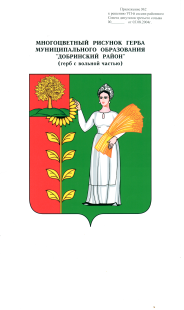                                       П О С Т А Н О В Л Е Н И Е            администрации сельского поселения Верхнематренский сельсовет               Добринского муниципального района Липецкой области06.04.2017			         с.Верхняя Матренка   	                   № 39О внесении изменений в  муниципальную программу «Устойчивое развитие  территории сельского поселения Верхнематренский сельсовет  на 2014-2020 годы»В соответствии с решением Совета депутатов сельского поселения Верхнематренский сельсовет от 04.05.2009 № 125-рс «О Стратегии социально-экономического развития территории сельского поселения Верхнематренский сельсовет Добринского муниципального района Липецкой области на период до 2020 года» и постановления администрации сельского поселения Верхнематренский сельсовет от 16.09.2013г.  № 66 «О Порядке разработки, реализации и проведения оценки эффективности муниципальных программ сельского поселения Верхнематренский сельсовет Добринского муниципального района Липецкой области российской Федерации»,руководствуясь Уставом сельского поселения Верхнематренский сельсовет, администрация сельского поселения Верхнематренский сельсоветПОСТАНОВЛЯЕТ:1. Внести изменения в муниципальную программу «Устойчивое развитие территории сельского поселения Верхнематренский  сельсовет  на 2014-2020 годы» (утвержденную постановлением №72 от 03.10.2013г., в редакции постановления № 3 от 21.01.2015 г., №33 от 16.09.2015г., № 93 от 02.02.2016 г.,№109 от 16.03.2016г., №162 от 06.06.2016г.,№224 от 26.09.2016г.,№274 от 30.12.2016г. «О внесении изменений в  муниципальную программу «Устойчивое развитие  территории сельского поселения Верхнематренский сельсовет  на 2014-2020 годы»»)2. Настоящее постановление вступает в силу со дня его обнародования3. Контроль за исполнением данного постановления оставляю за собой.Глава администрации сельского поселения Верхнематренский  сельсовет                                        Н.В.Жаворонкова                                                                                                          Утверждены                                                                                                                                                              Постановлением администрации сельского поселения Верхнематренский сельсовет  от 06.04.2017  № 39ИЗМЕНЕНИЯв муниципальную программу «Устойчивое развитие территории сельского поселения Верхнематренский  сельсовет  на 2014-2020 годы», ( утвержденную постановлением № 72 от 03.10.2013г., в редакции постановления № 3 от 21.01.2015 г. , № 33 от 16.09.2015г., № 93 от 02.02.2016г., №109 от 16.03.2016г.,№162 от 06.06.16г,№224 от 26.09.2016г.№274. от 30.12.2016«О внесении изменений в  муниципальную программу «Устойчивое развитие  территории сельского поселения Верхнематренский сельсовет  на 2014-2020 годы»»)1) Паспорт  муниципальной программы «Устойчивое развитие территории сельского поселения Верхнематренский  сельсовет  на 2014-2020 годы» изложить в новой редакции Паспорт муниципальной программы «Устойчивое развитие территории сельского поселения Верхнематренский сельсовет  на 2014-2020 годы» 2.в разделе 5 абзац 2 изложить в следующей редакции:5. Краткое описание ресурсного обеспечения муниципальной программы за счет бюджетных ассигнований по годам реализацииОбщий объем финансирования Программы за весь период реализации прогнозно составит 28709,1 тыс. руб., в том числе:-  подпрограммы «Обеспечение населения качественной, развитой инфраструктурой и повышение уровня благоустройства территории сельского поселения Верхнематренский сельсовет»-10437,4тыс.руб.;
-  подпрограммы «Развитие социальной сферы на территории сельского поселения Верхнематренский сельсовет  - 13072,1 тыс. руб.;- подпрограммы «Обеспечение безопасности человека и природной среды на территории сельского поселения Верхнематренский  сельсовет»- 15,9тыс. руб.;- подпрограммы «Обеспечение реализации муниципальной политики на территории сельского поселения Верхнематренский сельсовет – 302,9 тыс.руб.3.внести в подпрограмму 1 следующие изменения:1.паспорт подпрограммы изложить в следующей редакции:Подпрограмма 1 «Обеспечения населения качественной, развитой  инфраструктурой и повышение уровня благоустройства  территории сельского поселения Верхнематренский сельсовет»Паспорт Подпрограммы 1(далее – Подпрограмма)раздел 5 подпрограммы изложить в следующей редакции:V. Обоснование объема финансовых ресурсов, необходимых для реализации подпрограммыПрогнозируемый объем финансирования из бюджета сельского поселения составит – 10437,4 тыс. руб., в том числе по годам реализации:.   4702,7  тыс. руб.,. –2202,1 тыс. руб.,. –1527,1 тыс. руб.,. – 389,6 тыс. руб.,. – 0  тыс. руб.,. – 0  тыс. руб.,. – 1615,9  тыс. руб.В ходе реализации подпрограммы объемы финансирования ежегодно уточняются при формировании бюджета сельского поселения на очередной финансовый год и плановый период.4.внести в подпрограмму 2 следующие изменения:1.паспорт подпрограммы изложить в следующей редакции:                                                       Подпрограмма 2 «Развитие социальной сферы на территории сельского поселения Верхнематренский сельсовет»Паспорт Подпрограммы 2(далее – Подпрограмма) - в текстовой части  пункт 5 «Обоснование объема финансовых ресурсов, необходимых для реализации муниципальной программы» изложить в следующей редакции V. Обоснование объема финансовых ресурсов, необходимых для реализации подпрограммыПрогнозируемый объем финансирования из бюджета сельского поселения составит – 13072,1 тыс. руб., в том числе по годам реализации:. –1 536 .5 тыс. руб.,. – 2337,5 тыс. руб.,. – 2822,0 тыс. руб.,. – 1910,2 тыс. руб.,. – 1489,4 тыс. руб.,. – 1 489.4 тыс. руб.,. – 1 487.1 тыс. руб.В ходе реализации подпрограммы объемы финансирования ежегодно уточняются при формировании бюджета сельского поселения на очередной финансовый год и плановый период.5.внести в подпрограмму 3 следующие изменения:1.паспорт подпрограммы изложить в следующей редакции:                                                                 Подпрограмма 3 «Обеспечение безопасности человека и природной среды на территории сельского поселения Верхнематренский сельсовет»Паспорт Подпрограммы 3(далее – Подпрограмма)-  пункт 4 «Характеристика основных мероприятий подпрограммы с описанием всех механизмов и инструментов, реализация которых запланирована в составе основных мероприятий» изложить в следующей редакции:IV. Характеристика основных мероприятий подпрограммы с описанием всех механизмов и инструментов, реализация которых запланирована в составе основных мероприятийВ рамках Подпрограммы планируется осуществление следующих основных мероприятий:Основное мероприятие 1 Подпрограммы 3 «Обеспечение первичных мер пожарной безопасности в сельском поселении»- пункт 5 «Обоснование объема финансовых ресурсов, необходимых для реализации муниципальной программы» изложить в следующей редакции:V. Обоснование объема финансовых ресурсов, необходимых для реализации подпрограммыПрогнозируемый объем финансирования из бюджета сельского поселения составит – 15,9 тыс. руб., в том числе по годам реализации:. –0,0 тыс. руб.,. – 15,9 тыс. руб.,. – 0,0 тыс. руб.,. – 0,0 тыс. руб.,. – 0,0 тыс. руб.,. – 0,0 тыс. руб.,. – 0,0 тыс. руб.В ходе реализации подпрограммы объемы финансирования ежегодно уточняются при формировании бюджета сельского поселения на очередной финансовый год и плановый период.6.внести в подпрограмму 4 следующие изменения:                     1.паспорт подпрограммы изложить в новой редакции:                                                                   Подпрограмма 4 «Обеспечение  реализации  муниципальной политики на территории сельского поселения Верхнематренский сельсовет»       Паспорт Подпрограммы 4(далее – Подпрограмма)-  пункт 4 «Характеристика основных мероприятий подпрограммы с описанием всех механизмов и инструментов, реализация которых запланирована в составе основных мероприятий» изложить в следующей редакции:IV. Характеристика основных мероприятий подпрограммы с описанием всех механизмов и инструментов, реализация которых запланирована в составе основных мероприятийОсновное мероприятие 1 Подпрограммы 4 «Повышение квалификации муниципальных служащих»	Основное мероприятие 2 Подпрограммы 4 « Приобретение услуг по сопровождению сетевого программного обеспечения по электронному  ведению похозяйственного  учета».	Основное мероприятие 3 Подпрограммы 4 «Ежегодные членские взносы в Ассоциацию «Совета муниципальных образований»»Основное мероприятие 4 Подпрограммы 4 «Приобретение информационных услуг с использованием информационно-справочных систем» Основное мероприятие 5 Подпрограммы 4 «Прочие мероприятия сельского поселения»Дополнить: Основное мероприятие 6 Подпрограммы 4 Подготовка карт(планов) границ населенных пунктов сельского поселения	-  пункт 5 «Обоснование объема финансовых ресурсов, необходимых для реализации муниципальной программы» изложить в следующей редакции:      V. Обоснование объема финансовых ресурсов, необходимых для реализации подпрограммыПрогнозируемый объем финансирования из бюджета сельского поселения составит – 302,9 тыс. руб., в том числе по годам реализации:. –31,6  тыс. руб.,. –57.4 тыс. руб.,. – 134,0 тыс. руб.,. – 29,0 тыс. руб.,. – 0 тыс. руб.,. – 0  тыс. руб.,. – 50,9 тыс. руб..1. Повышение квалификации муниципальных служащих органов местного самоуправления сельского поселениятыс.руб.Субсидии предоставляются согласно Порядку предоставления субсидий местным бюджетам из областного фонда софинансирования расходов на повышении квалификации муниципальных служащих органов местного самоуправления поселений, муниципальных районов и городских округов  на соответствующий год ,ежегодно утверждаемому нормативным правовым актом администрации Липецкой области.2. Приобретение информационных услуг с использованием информационно-правовых систем.тыс.руб.Субсидии предоставляются согласно Порядку предоставления субсидий местным бюджетам из областного фонда софинансирования расходов на приобретение информационных услуг с использованием информационно-правовых систем   на соответствующий год, ежегодно утверждаемому нормативным правовым актом администрации Липецкой области.3. Приобретение услуг по сопровождению сетевого программного обеспечения по электронному ведению похозяйственного учета и АРМ «Муниципал»тыс.руб.Субсидии предоставляются согласно Порядку предоставления и расходования субсидий  бюджетам городских и сельских поселений области из областного фонда софинансирования расходов на приобретение  услуг по сопровождению сетевого программного обеспечения по электронному ведению похозяйственного учета,4. Ежегодные членские взносы в Ассоциацию «Совета муниципальных образований»тыс.руб.В ходе реализации подпрограммы объемы финансирования ежегодно уточняются при формировании бюджета сельского поселения на очередной финансовый год  и плановый периодСоздание условий для обеспечения жителей поселения услугами связи в целях предоставления муниципальных услуг в электронной форме                                                                                                                                     тыс.руб.Прочие мероприятия сельского поселенияСубсидии предоставляются согласно Порядку предоставления и расходования субсидий  бюджетам городских и сельских поселений области из областного фонда софинансирования расходов  на  организацию доступа в сеть интернет (проведение оптоволокна) на соответствующий год, ежегодно утверждаемому нормативным правовым актом администрации Липецкой области.В ходе реализации подпрограммы объемы финансирования ежегодно уточняются при формировании бюджета сельского поселения на очередной финансовый год и плановый период.  7.приложение 1 изложить в новой редакции:                                                                                                                                                                                                                                                                                                                                                                               Приложение 1к муниципальной программе«Устойчивое развитие территориисельского поселения Верхнематренский сельсовет  на 2014-2020 годы»Сведения об индикаторах цели и показателях задач муниципальной программы «Устойчивое развитие территории сельского поселения Верхнематренский сельсовет  на 2014-2020 годы»8.приложение 2 изложить в новой редакции:                                                                                                        Приложение 2к муниципальной программе«Устойчивое развитие территории	сельского поселения                                                                                                                                                          Верхнематренский сельсовет 	 на 2014-2020 годы»Ресурсное обеспечение реализации муниципальной программы «Устойчивое развитие территории сельского поселения Верхнематренский сельсовет на 2014-2020 годы» за счет средств бюджета сельского поселения9.приложение 3 изложить в новой редакции:Приложение 3к муниципальной программе«Устойчивое развитие территориисельского поселения Верхнематренский  сельсовет  на 2014-2020 годы»Прогнозная оценка расходов по источникам ресурсного обеспечения на реализацию муниципальной программы «Устойчивое развитие территории сельского поселения Верхнематренский сельсовет на 2014-2020 годы» Заказчик муниципальной программыСроки и этапы реализации муниципальной программы2014 – 2020 годыПодпрограммы1. «Обеспечение населения качественной, развитой инфраструктурой и повышение уровня благоустройства  территории сельского поселения Верхнематренский  сельсовет» .2. «Развитие социальной сферы на территории сельского поселения Верхнематренский сельсовет».3. « Обеспечение безопасности человека и природной среды на территории сельского поселения Верхнематренский сельсовет».4. «Обеспечение  реализации  муниципальной  политики   на территории  сельского поселения Верхнематренский   сельсовет»Цель муниципальной программыСбалансированное, комплексное развитие сельского поселения Верхнематренский  сельсовет Добринского муниципального районаИндикаторы цели- темп роста инвестиций в основной капитал (по полному кругу предприятий), %;- темп роста налоговых поступлений ,%;- темп роста среднемесячной начисленной заработной платы, %.- ввод жилья, кв. м.Задачи муниципальной программыОбеспечение жителей качественной инфраструктурой и услугами благоустройстваСоздание условий для развития человеческого потенциала..Создание условий для безопасного проживания, работы и отдыха на территории поселения, сохранение и развитие природного потенциала поселения.Повышение эффективности  деятельности администрации сельского поселения Верхнематренский сельсоветПоказатели задач1. Удельный вес дорог с твердым покрытием в общей протяженности дорог местного значения в пределах поселения- 90 %.2. Доля протяженности освещенных частей улиц, проездов в их общей протяженности,95 %.3. Обеспеченность населения централизованным водоснабжением-100 %.4. Объем внебюджетных источников, привлеченных на благоустройство, из расчета на 1 жителя поселения 0,85 тыс. руб./чел.5. Доля населения, систематически занимающегося физической культурой и спортом 80 %.6. Доля населения, участвующего в культурно-досуговых мероприятиях 97 %.7. Количество экземпляров новых поступлений в библиотечный фонд-300 ед.8. Динамика сокращения деструктивных событий,ед.9. Доля муниципальных служащих прошедших повышение квалификации от общего количества муниципальных служащих-100%Объемы финансирования за счёт средств бюджета сельского поселения всего, в том числе по годам реализации муниципальной программыОбъемы финансирования составляют расходы, связанные с реализацией мероприятий, финансируемых за счет средств бюджета сельского поселения 28709,1 тыс. руб., из них:2014 год – 6 270,8тыс. руб.;2015 год – 4612.9 тыс. руб.;2016 год – 4461,2 тыс. руб.;2017 год – 2328,8 тыс. руб.;2018 год – 1489,4 тыс. руб.;2019 год – 1489,4 тыс. руб.;2020 год – 3153,9 тыс. руб..Объемы финансирования программы ежегодно уточняются при формировании бюджета сельского поселения на очередной финансовый год и плановый периодОжидаемые результаты реализации муниципальной программы Обеспечение в 2020 году:- прироста инвестиций в основной капитал ежегодно на 102,6%- прироста налоговых поступлений ежегодно на 0,5%;- увеличения среднемесячной начисленной заработной платы к 2020году на 8,5%;- увеличение ввода жилья к базовому 2013 году на 779,4кв.м.- доля муниципальных служащих прошедших повышение квалификации от общего количества муниципальных служащих 100%Задачи подпрограммы 1.Модернизация дорожной и коммунальной инфраструктуры  2.Обеспечение проведения  мероприятий по благоустройству территории поселения.3.Мониторинг жилого фонда сельского поселения.Показатели задач подпрограммыПротяженность построенных, капитально отремонтированных и прошедших  текущий ремонт дорог, км.. 2.Протяженность построенных (отремонтированных) водопроводных сетей, км.3.Протяженность освещенных  частей улиц, проездов, км.4. Учет бесхозного жилого фонда и других строений на территории сельского поселения, ед.Этапы и сроки реализации подпрограммы2014 - 2020 годы.Объемы финансирования за счет средств бюджета сельского поселения всего, в том числе по годам реализации подпрограммыПрогнозируемый объем финансирования из бюджета сельского поселения составит –10437,4 тыс. руб., в том числе по годам реализации:.-  4702,7  тыс. руб.,. –2202,1 тыс. руб.,. – 1527,1 тыс. руб.,. – 389,6  тыс. руб.,. – 0  тыс. руб.,. – 0  тыс. руб.,. – 1615,9  тыс. руб..Ожидаемые результаты реализации подпрограммыРеализация подпрограммы к 2020 году позволит:- увеличить протяженность построенных, капитально отремонтированных и прошедших  текущий ремонт дорог до 7км.-  увеличить протяженность построенных (отремонтированных) водопроводных сетей до 3 км.- увеличить  протяженность освещенных  частей улиц, проездов, до 7км.- Учет жилого фонда и других строений на территории сельского поселения до 20 ед.Задачи подпрограммы1. Приобщение жителей поселения к регулярным занятиям физической культурой и спортом.2. Поддержка и развитие творческого потенциала сельского  поселения.3. Обеспечение доступности для населения информационных ресурсов через библиотечное обслуживание. Показатели задач подпрограммыПоказатель 1. Количество мероприятий, направленных на физическое развитие, пропаганду здорового образа жизни, ед.Показатель 2. Количество мероприятий, проводимых культурно-досуговыми учреждениями, ед.Показатель 3.  Количество посещений муниципальной библиотеки поселения  на 100 человек населения.Этапы и сроки реализации подпрограммы 2014 по 2020 годы.Объемы финансирования за счет средств бюджета сельского поселения всего, в том числе по годам реализации подпрограммыПрогнозируемый объем финансирования из бюджета сельского поселения составит – 13072,1 тыс. руб., в том числе по годам реализации:. – 1 536,5 тыс. руб.,. – 2337,5 тыс. руб.,. – 2822,0 тыс. руб.,. – 1910,2 тыс. руб.,. – 1489,4 тыс. руб.,. – 1 489,4тыс. руб.,. – 1 487,1тыс. руб.Объемы финансирования подпрограммы подлежат ежегодному уточнению при формировании бюджета сельского поселения на очередной финансовый годОжидаемые результаты реализации подпрограммы Реализация подпрограммы позволит обеспечить к 2020 году:- увеличить  долю населения, систематически занимающегося физической культурой и спортом, в том числе лиц с ограниченными возможностями здоровья и инвалидов  до 80%.- увеличение  количество посещений муниципальной библиотеки поселения  на 100 человек населения до 110. -увеличить количество мероприятий, проводимых культурно-досуговыми учреждениями до 300 ед.Задачи подпрограммыПредотвращение чрезвычайных ситуаций и обеспечение условий для защиты населения  сельского поселения Верхнематренский сельсовет  от чрезвычайных ситуаций природного и техногенного характера.Показатели задач подпрограммы1. Количество ежегодно информируемого населения сельского поселения о безопасности жизнедеятельности.Этапы и сроки реализации подпрограммы 2014 по 2020 годы.Объемы финансирования за счет средств бюджета сельского поселения всего, в том числе по годам реализации подпрограммыПрогнозируемый объем финансирования из бюджета сельского поселения составит –15,9 тыс. руб., в том числе по годам реализации:. –0,0 тыс. руб.,. – 15,9 тыс. руб.,. – 0,0 тыс. руб.,. – 0,0 тыс. руб.,. – 0,0 тыс. руб.,. – 0,0 тыс. руб.,. – 0,0 тыс. руб.Объемы финансирования мероприятий подпрограммы ежегодно уточняются при рассмотрении бюджета сельского поселения на очередной финансовый год.Ожидаемые результаты реализации ПодпрограммыРеализация подпрограммы к 2020 году позволит:- усилить пропаганду знаний и обучение населения безопасному поведению в экстремальных ситуациях, профилактика и предупреждение ЧС;-  не допустить возникновение чрезвычайных ситуаций на территории сельского поселения.Задачи подпрограммыПовышение эффективности и результативности деятельности органов местного самоуправленияОказание муниципальных услуг в электронном виде населению поселения .Показатели задач подпрограммы1. Доля муниципальных служащих, прошедших  профессиональную переподготовку и повышение квалификации в отчетном периоде к общей численности муниципальных служащих сельского поселения.2. Удельный вес оказанных муниципальных услуг в электронном виде  населению сельского поселения.Этапы и сроки реализации подпрограммы 2014 - 2020 годы.Объемы финансирования за счет средств бюджета сельского поселения всего, в том числе по годам реализации подпрограммыПрогнозируемый объем финансирования из бюджета сельского поселения составит – 302,9 тыс. руб., в том числе по годам реализации:. –31,6  тыс. руб.,. –57,4 тыс. руб.,. – 134 тыс. руб.,. – 29,0 тыс. руб.,. – 0 тыс. руб.,. – 0 тыс. руб.,. – 50,9 тыс. руб..Объемы финансирования подпрограммы подлежат ежегодному уточнению при формировании бюджета сельского поселения на очередной финансовый годОжидаемые результаты реализации подпрограммы Реализация подпрограммы позволит обеспечить к 2020 году:1. Доля муниципальных служащих, прошедших  профессиональную переподготовку и повышение квалификации в отчетном периоде к общей численности муниципальных служащих сельского поселения 100-%,2. Удельный вес оказанных муниципальных услуг в электронном виде  населению сельского поселения 95%.По источникам финансирования:2014год2015 год2016 год2017 год2018 год2019 год	2020 год	220- бюджет   поселения            25,53,0- межбюджетные субсидии          15,7По источникам финансирования:2014год2015 год2016 год2017 год2018 год2019 год	2020 год	220- межбюджетные субсидии               57,231,529,6-   бюджет   поселения                  49,820,0000По источникам финансирования:2014 год2015 год2016 год2017 год2018 год2019 год2020 год	220- межбюджетные субсидии    6,47,95,97,0- бюджет поселения6,16,06,66,0000По источникам финансирования:2014 год2015 год2016 год2017 год2018 год2019 год2020 год	220- межбюджетные субсидии    - бюджет поселения04,03,60000По источникам финансирования:2014 год2015 год2016 год2017 год2018 год2019 год2020 год	220- межбюджетные субсидии    0279,400000- бюджет поселения0000000По источникам финансирования:2014 год2015 год2016 год2017 год2018 год2019 год2020 год	220- межбюджетные субсидии    0000000- бюджет поселения0074,6000№ п/пНаименование целей, индикаторов, задач, показателей, подпрограмм, основных мероприятийНаименование целей, индикаторов, задач, показателей, подпрограмм, основных мероприятийНаименование целей, индикаторов, задач, показателей, подпрограмм, основных мероприятийЕд. изм.Ед. изм.              Значения индикаторов и показателей              Значения индикаторов и показателей              Значения индикаторов и показателей              Значения индикаторов и показателей              Значения индикаторов и показателей              Значения индикаторов и показателей              Значения индикаторов и показателей              Значения индикаторов и показателей№ п/пНаименование целей, индикаторов, задач, показателей, подпрограмм, основных мероприятийНаименование целей, индикаторов, задач, показателей, подпрограмм, основных мероприятийНаименование целей, индикаторов, задач, показателей, подпрограмм, основных мероприятийЕд. изм.Ед. изм.2014 год2014 год2015 год2016 год2017 год2018 год2019 год2020 год2020 год122233556789101111Цель : Сбалансированное, комплексное развитие сельского поселения Верхнематренский  сельсовет Добринского муниципального районаЦель : Сбалансированное, комплексное развитие сельского поселения Верхнематренский  сельсовет Добринского муниципального районаЦель : Сбалансированное, комплексное развитие сельского поселения Верхнематренский  сельсовет Добринского муниципального районаЦель : Сбалансированное, комплексное развитие сельского поселения Верхнематренский  сельсовет Добринского муниципального районаЦель : Сбалансированное, комплексное развитие сельского поселения Верхнематренский  сельсовет Добринского муниципального районаЦель : Сбалансированное, комплексное развитие сельского поселения Верхнематренский  сельсовет Добринского муниципального районаЦель : Сбалансированное, комплексное развитие сельского поселения Верхнематренский  сельсовет Добринского муниципального районаЦель : Сбалансированное, комплексное развитие сельского поселения Верхнематренский  сельсовет Добринского муниципального районаЦель : Сбалансированное, комплексное развитие сельского поселения Верхнематренский  сельсовет Добринского муниципального районаЦель : Сбалансированное, комплексное развитие сельского поселения Верхнематренский  сельсовет Добринского муниципального районаЦель : Сбалансированное, комплексное развитие сельского поселения Верхнематренский  сельсовет Добринского муниципального районаЦель : Сбалансированное, комплексное развитие сельского поселения Верхнематренский  сельсовет Добринского муниципального районаЦель : Сбалансированное, комплексное развитие сельского поселения Верхнематренский  сельсовет Добринского муниципального районаЦель : Сбалансированное, комплексное развитие сельского поселения Верхнематренский  сельсовет Добринского муниципального районаИндикатор 1Темп роста инвестиций в основной капитал (по полному кругу предприятий)Индикатор 1Темп роста инвестиций в основной капитал (по полному кругу предприятий)Индикатор 1Темп роста инвестиций в основной капитал (по полному кругу предприятий)%%101,4101,4101,6101,8102102,2102,4102,6102,6Индикатор 2Темп роста налоговых поступленийИндикатор 2Темп роста налоговых поступленийИндикатор 2Темп роста налоговых поступлений%%10,510,511,011,512,012,513,014,014,0Индикатор 3Темп роста среднемесячной начисленной заработной платы Индикатор 3Темп роста среднемесячной начисленной заработной платы Индикатор 3Темп роста среднемесячной начисленной заработной платы %%5,55,56,07,07,58,08,28,58,5Индикатор 4Ввод жильяИндикатор 4Ввод жильяИндикатор 4Ввод жильякв. м.кв. м.779,4779,4779,4779,4779,4779,4779,4779,4779,4Задача 1 муниципальной программы Обеспечение жителей качественной инфраструктурой и услугами благоустройства.Задача 1 муниципальной программы Обеспечение жителей качественной инфраструктурой и услугами благоустройства.Задача 1 муниципальной программы Обеспечение жителей качественной инфраструктурой и услугами благоустройства.Задача 1 муниципальной программы Обеспечение жителей качественной инфраструктурой и услугами благоустройства.Задача 1 муниципальной программы Обеспечение жителей качественной инфраструктурой и услугами благоустройства.Задача 1 муниципальной программы Обеспечение жителей качественной инфраструктурой и услугами благоустройства.Задача 1 муниципальной программы Обеспечение жителей качественной инфраструктурой и услугами благоустройства.Задача 1 муниципальной программы Обеспечение жителей качественной инфраструктурой и услугами благоустройства.Задача 1 муниципальной программы Обеспечение жителей качественной инфраструктурой и услугами благоустройства.Задача 1 муниципальной программы Обеспечение жителей качественной инфраструктурой и услугами благоустройства.Задача 1 муниципальной программы Обеспечение жителей качественной инфраструктурой и услугами благоустройства.Задача 1 муниципальной программы Обеспечение жителей качественной инфраструктурой и услугами благоустройства.Задача 1 муниципальной программы Обеспечение жителей качественной инфраструктурой и услугами благоустройства.Задача 1 муниципальной программы Обеспечение жителей качественной инфраструктурой и услугами благоустройства.Показатель 1 задачи 1 муниципальной программы. Удельный вес дорог с твердым покрытием в общей протяженности дорог местного значения в пределах поселения.Показатель 1 задачи 1 муниципальной программы. Удельный вес дорог с твердым покрытием в общей протяженности дорог местного значения в пределах поселения.%%%404050556065809090Показатель 2 задачи 1  муниципальной программы. Доля протяженности освещенных частей улиц, проездов в их общей протяженности.Показатель 2 задачи 1  муниципальной программы. Доля протяженности освещенных частей улиц, проездов в их общей протяженности.%.%.%.72727577,58085909595Показатель 3. Задачи 1 муниципальной программы Обеспеченность населения централизованным водоснабжениемПоказатель 3. Задачи 1 муниципальной программы Обеспеченность населения централизованным водоснабжением%.%.%.72,572,575,080,085,09095100100Показатель 4. Задачи 1 муниципальной программы. Объем внебюджетных источников, привлеченных на благоустройство, из расчета на 1 жителя поселения. Показатель 4. Задачи 1 муниципальной программы. Объем внебюджетных источников, привлеченных на благоустройство, из расчета на 1 жителя поселения. руб./чел.руб./чел.руб./чел.600600650700750750800850850Показатель 1 задачи 2 . Доля населения, систематически занимающегося физической культурой и спортомПоказатель 1 задачи 2 . Доля населения, систематически занимающегося физической культурой и спортомПоказатель 1 задачи 2 . Доля населения, систематически занимающегося физической культурой и спортом%%202030405060708080Показатель 2 задачи 2. Доля населения, участвующего в культурно-досуговых мероприятияхПоказатель 2 задачи 2. Доля населения, участвующего в культурно-досуговых мероприятияхПоказатель 2 задачи 2. Доля населения, участвующего в культурно-досуговых мероприятиях%%858587909295969797Показатель 3 задачи 2 Количество экземпляров новых поступлений в библиотечный фондПоказатель 3 задачи 2 Количество экземпляров новых поступлений в библиотечный фондПоказатель 3 задачи 2 Количество экземпляров новых поступлений в библиотечный фондед.ед.250250300350350400450500500Задача 3 Создание условий для безопасного проживания, работы и отдыха на территории поселения, сохранение и развитие природного потенциала поселения.Задача 3 Создание условий для безопасного проживания, работы и отдыха на территории поселения, сохранение и развитие природного потенциала поселения.Задача 3 Создание условий для безопасного проживания, работы и отдыха на территории поселения, сохранение и развитие природного потенциала поселения.Задача 3 Создание условий для безопасного проживания, работы и отдыха на территории поселения, сохранение и развитие природного потенциала поселения.Задача 3 Создание условий для безопасного проживания, работы и отдыха на территории поселения, сохранение и развитие природного потенциала поселения.Задача 3 Создание условий для безопасного проживания, работы и отдыха на территории поселения, сохранение и развитие природного потенциала поселения.Задача 3 Создание условий для безопасного проживания, работы и отдыха на территории поселения, сохранение и развитие природного потенциала поселения.Задача 3 Создание условий для безопасного проживания, работы и отдыха на территории поселения, сохранение и развитие природного потенциала поселения.Задача 3 Создание условий для безопасного проживания, работы и отдыха на территории поселения, сохранение и развитие природного потенциала поселения.Задача 3 Создание условий для безопасного проживания, работы и отдыха на территории поселения, сохранение и развитие природного потенциала поселения.Задача 3 Создание условий для безопасного проживания, работы и отдыха на территории поселения, сохранение и развитие природного потенциала поселения.Задача 3 Создание условий для безопасного проживания, работы и отдыха на территории поселения, сохранение и развитие природного потенциала поселения.Задача 3 Создание условий для безопасного проживания, работы и отдыха на территории поселения, сохранение и развитие природного потенциала поселения.Задача 3 Создание условий для безопасного проживания, работы и отдыха на территории поселения, сохранение и развитие природного потенциала поселения.Показатель 1 Динамика сокращения деструктивных  событий ед. ед. ед. ед.111------Показатель 1 задачи 4 Доля муниципальных служащих прошедших повышение квалификации от общего количества муниципальных служащихПоказатель 1 задачи 4 Доля муниципальных служащих прошедших повышение квалификации от общего количества муниципальных служащихПоказатель 1 задачи 4 Доля муниципальных служащих прошедших повышение квалификации от общего количества муниципальных служащих%%100100100100100100100100100Подпрограмма 1 «Обеспечение населения качественной, развитой  инфраструктурой и  повышение уровня благоустройства  территории сельского поселения Верхнематренский  сельсовет».Подпрограмма 1 «Обеспечение населения качественной, развитой  инфраструктурой и  повышение уровня благоустройства  территории сельского поселения Верхнематренский  сельсовет».Подпрограмма 1 «Обеспечение населения качественной, развитой  инфраструктурой и  повышение уровня благоустройства  территории сельского поселения Верхнематренский  сельсовет».Подпрограмма 1 «Обеспечение населения качественной, развитой  инфраструктурой и  повышение уровня благоустройства  территории сельского поселения Верхнематренский  сельсовет».Подпрограмма 1 «Обеспечение населения качественной, развитой  инфраструктурой и  повышение уровня благоустройства  территории сельского поселения Верхнематренский  сельсовет».Подпрограмма 1 «Обеспечение населения качественной, развитой  инфраструктурой и  повышение уровня благоустройства  территории сельского поселения Верхнематренский  сельсовет».Подпрограмма 1 «Обеспечение населения качественной, развитой  инфраструктурой и  повышение уровня благоустройства  территории сельского поселения Верхнематренский  сельсовет».Подпрограмма 1 «Обеспечение населения качественной, развитой  инфраструктурой и  повышение уровня благоустройства  территории сельского поселения Верхнематренский  сельсовет».Подпрограмма 1 «Обеспечение населения качественной, развитой  инфраструктурой и  повышение уровня благоустройства  территории сельского поселения Верхнематренский  сельсовет».Подпрограмма 1 «Обеспечение населения качественной, развитой  инфраструктурой и  повышение уровня благоустройства  территории сельского поселения Верхнематренский  сельсовет».Подпрограмма 1 «Обеспечение населения качественной, развитой  инфраструктурой и  повышение уровня благоустройства  территории сельского поселения Верхнематренский  сельсовет».Подпрограмма 1 «Обеспечение населения качественной, развитой  инфраструктурой и  повышение уровня благоустройства  территории сельского поселения Верхнематренский  сельсовет».Подпрограмма 1 «Обеспечение населения качественной, развитой  инфраструктурой и  повышение уровня благоустройства  территории сельского поселения Верхнематренский  сельсовет».Подпрограмма 1 «Обеспечение населения качественной, развитой  инфраструктурой и  повышение уровня благоустройства  территории сельского поселения Верхнематренский  сельсовет».Задача 1.подпрограммы 1. Модернизация  дорожной и коммунальной инфраструктуры.Задача 1.подпрограммы 1. Модернизация  дорожной и коммунальной инфраструктуры.Задача 1.подпрограммы 1. Модернизация  дорожной и коммунальной инфраструктуры.Задача 1.подпрограммы 1. Модернизация  дорожной и коммунальной инфраструктуры.Задача 1.подпрограммы 1. Модернизация  дорожной и коммунальной инфраструктуры.Задача 1.подпрограммы 1. Модернизация  дорожной и коммунальной инфраструктуры.Задача 1.подпрограммы 1. Модернизация  дорожной и коммунальной инфраструктуры.Задача 1.подпрограммы 1. Модернизация  дорожной и коммунальной инфраструктуры.Задача 1.подпрограммы 1. Модернизация  дорожной и коммунальной инфраструктуры.Задача 1.подпрограммы 1. Модернизация  дорожной и коммунальной инфраструктуры.Задача 1.подпрограммы 1. Модернизация  дорожной и коммунальной инфраструктуры.Задача 1.подпрограммы 1. Модернизация  дорожной и коммунальной инфраструктуры.Задача 1.подпрограммы 1. Модернизация  дорожной и коммунальной инфраструктуры.Задача 1.подпрограммы 1. Модернизация  дорожной и коммунальной инфраструктуры.Показатель 1 задачи 1Подпрограммы 1 Протяженность  построенных, капитально отремонтированных и прошедших  текущий ремонт дорог.км.км.км.0,60,60,61,21,11,01,01,01,01,0Основное мероприятие задачи 1 подпрограммы 1 Капитальный ремонт автомобильных дорог сельского поселения Верхнематренский сельсовет Тыс.руб.Тыс.руб.Тыс.руб.1797,01797,01797,01078,01955,11235,900,0800,0800,0Показатель 2 Задачи 1 Подпрограммы 1Протяженность  построенных (отремонтированных ) водопроводных сетей.км.км.км.1111,2000000Основное мероприятие 2задачи1  подпрограммы 1Закупка глубинных насосовТыс.руб.Тыс.руб.Тыс.руб.58,458,458,40000000Основное мероприятие 3 задачи 1 подпрограммы 1 Ремонт водопровода175,8175,8175,80000000Показатель 1 Задачи 2 Подпрограммы 1 Протяженность освещенных частей улиц, проездовКм.Км.Км.161616,216,216,416,616,817,017,217,2Основное мероприятие 1 задачи 2 подпрограммы 1 Текущие расходы на содержание, реконструкцию и поддержание в рабочем состоянии системы уличного освещения сельского поселенияТыс.руб.Тыс.руб.Тыс.руб.372,2372,2361,1361,1390,1361,100326,5326,5Основное мероприятие 2 задачи 2 подпрограммы 1 Организация ритуальных услуг и содержание мест захороненияТыс.рубТыс.рубТыс.руб450,4450,450,050,0127,800000Основное мероприятие 3 задачи 2 подпрограммы 1 Прочие мероприятия по благоустройству сельского поселенияТыс.руб.Тыс.руб.Тыс.руб.1799,41799,4713,0713,01009,211,20000 Показатель 1 задачи 3 подпрограммы 1 Учет бесхозного жилого фонда и других строений на территории сельского поселения, едЕд.Ед.Ед.Ед.121414151618192020Основное мероприятие 1 задачи 3 Подпрограммы 1 «Инвентаризация бесхозного жилого фонда».Тыс.руб.Тыс.руб.Тыс.руб.Тыс.руб.49,500000000Показатель 1 задачи 1 подпрограммы 2Количество мероприятий, направленных на физическое развитие, пропаганду здорового образа жизни.Показатель 1 задачи 1 подпрограммы 2Количество мероприятий, направленных на физическое развитие, пропаганду здорового образа жизни.Показатель 1 задачи 1 подпрограммы 2Количество мероприятий, направленных на физическое развитие, пропаганду здорового образа жизни.едед151520253035354040Основное мероприятие 1 задачи 1 подпрограммы 2Расходы на приобретение спортивного инвентаря, проведение спортивных мероприятийОсновное мероприятие 1 задачи 1 подпрограммы 2Расходы на приобретение спортивного инвентаря, проведение спортивных мероприятийОсновное мероприятие 1 задачи 1 подпрограммы 2Расходы на приобретение спортивного инвентаря, проведение спортивных мероприятийтыс. руб.тыс. руб.5,45,4129,840,600066Показатель 1 задачи 2 подпрограммы 2 Количество мероприятий, проводимых культурно-досуговыми учреждениямиПоказатель 1 задачи 2 подпрограммы 2 Количество мероприятий, проводимых культурно-досуговыми учреждениямиПоказатель 1 задачи 2 подпрограммы 2 Количество мероприятий, проводимых культурно-досуговыми учреждениямиед.ед.262262270275280285290300300Основное мероприятие 2 задачи 1 подпрограммы 2  «Создание условий и проведение мероприятий,направленных на развитие культуры сельского поселения»Основное мероприятие 2 задачи 1 подпрограммы 2  «Создание условий и проведение мероприятий,направленных на развитие культуры сельского поселения»Основное мероприятие 2 задачи 1 подпрограммы 2  «Создание условий и проведение мероприятий,направленных на развитие культуры сельского поселения»тыс. руб.тыс. руб.544,0544,02207,72741,41910,21489,41489,41481,11481,1Основное мероприятие 3 Задачи 2 Подпрограммы 2 «Внедрение  информационно - коммуникационных технологий».Основное мероприятие 3 Задачи 2 Подпрограммы 2 «Внедрение  информационно - коммуникационных технологий».Основное мероприятие 3 Задачи 2 Подпрограммы 2 «Внедрение  информационно - коммуникационных технологий».Тыс.руб.Тыс.руб.52,952,994,6094,652,952,952,952,9Основное мероприятие 4 Задачи 2 Подпрограммы 2 «Материально –техническое оснащение домов культуры»Основное мероприятие 4 Задачи 2 Подпрограммы 2 «Материально –техническое оснащение домов культуры»Основное мероприятие 4 Задачи 2 Подпрограммы 2 «Материально –техническое оснащение домов культуры»Тыс.руб.Тыс.руб.565,0565,0428,2358,8462,1569,9569,9569,9569,9Основное мероприятие 5 Задачи 2 Подпрограммы 2 «Осуществление подписки на периодические издания».Основное мероприятие 5 Задачи 2 Подпрограммы 2 «Осуществление подписки на периодические издания».Основное мероприятие 5 Задачи 2 Подпрограммы 2 «Осуществление подписки на периодические издания».Тыс.руб.Тыс.руб.3,73,73,73,73,715,115,115,115,1Показатель 2 задачи 3 подпрограммы 1Количество посещений муниципальных  библиотек на 100  человек населенияПоказатель 2 задачи 3 подпрограммы 1Количество посещений муниципальных  библиотек на 100  человек населенияПоказатель 2 задачи 3 подпрограммы 1Количество посещений муниципальных  библиотек на 100  человек населенияЕд..Ед..9999105106107108109110110Основное мероприятие 1 Задачи 3 Подпрограммы 2 «Содержание  и обеспечение деятельности  муниципальных библиотек»Основное мероприятие 1 Задачи 3 Подпрограммы 2 «Содержание  и обеспечение деятельности  муниципальных библиотек»Основное мероприятие 1 Задачи 3 Подпрограммы 2 «Содержание  и обеспечение деятельности  муниципальных библиотек»Тыс.руб.Тыс.руб.544,0544,00000000Основное мероприятие 2 Задачи 3 Подпрограммы 2 «Содержание  и обеспечение деятельности  муниципальных библиотек (расходы на оплату труда).Основное мероприятие 2 Задачи 3 Подпрограммы 2 «Содержание  и обеспечение деятельности  муниципальных библиотек (расходы на оплату труда).Основное мероприятие 2 Задачи 3 Подпрограммы 2 «Содержание  и обеспечение деятельности  муниципальных библиотек (расходы на оплату труда).тыс. руб.тыс. руб.397,9397,90000000Основное мероприятие 3 Задачи 3 Подпрограммы 2 «Осуществление подписки на периодические издания».Основное мероприятие 3 Задачи 3 Подпрограммы 2 «Осуществление подписки на периодические издания».Основное мероприятие 3 Задачи 3 Подпрограммы 2 «Осуществление подписки на периодические издания».тыс. руб.тыс. руб.15,015,00000000Основное мероприятие 4 Задачи 3 Подпрограммы 2 «Укрепление  материально-технической базы. Внедрение  информационно - коммуникационных технологий».Основное мероприятие 4 Задачи 3 Подпрограммы 2 «Укрепление  материально-технической базы. Внедрение  информационно - коммуникационных технологий».Основное мероприятие 4 Задачи 3 Подпрограммы 2 «Укрепление  материально-технической базы. Внедрение  информационно - коммуникационных технологий».тыс. руб.тыс. руб.131,1131,10000000Задача 1 Подпрограммы 3 Предотвращение чрезвычайных ситуаций, обеспечение условий для защиты населения   сельского поселения Верхнематренский сельсовет от чрезвычайных ситуаций природного и техногенного характера.Задача 1 Подпрограммы 3 Предотвращение чрезвычайных ситуаций, обеспечение условий для защиты населения   сельского поселения Верхнематренский сельсовет от чрезвычайных ситуаций природного и техногенного характера.Задача 1 Подпрограммы 3 Предотвращение чрезвычайных ситуаций, обеспечение условий для защиты населения   сельского поселения Верхнематренский сельсовет от чрезвычайных ситуаций природного и техногенного характера.Задача 1 Подпрограммы 3 Предотвращение чрезвычайных ситуаций, обеспечение условий для защиты населения   сельского поселения Верхнематренский сельсовет от чрезвычайных ситуаций природного и техногенного характера.Задача 1 Подпрограммы 3 Предотвращение чрезвычайных ситуаций, обеспечение условий для защиты населения   сельского поселения Верхнематренский сельсовет от чрезвычайных ситуаций природного и техногенного характера.Задача 1 Подпрограммы 3 Предотвращение чрезвычайных ситуаций, обеспечение условий для защиты населения   сельского поселения Верхнематренский сельсовет от чрезвычайных ситуаций природного и техногенного характера.Задача 1 Подпрограммы 3 Предотвращение чрезвычайных ситуаций, обеспечение условий для защиты населения   сельского поселения Верхнематренский сельсовет от чрезвычайных ситуаций природного и техногенного характера.Задача 1 Подпрограммы 3 Предотвращение чрезвычайных ситуаций, обеспечение условий для защиты населения   сельского поселения Верхнематренский сельсовет от чрезвычайных ситуаций природного и техногенного характера.Задача 1 Подпрограммы 3 Предотвращение чрезвычайных ситуаций, обеспечение условий для защиты населения   сельского поселения Верхнематренский сельсовет от чрезвычайных ситуаций природного и техногенного характера.Задача 1 Подпрограммы 3 Предотвращение чрезвычайных ситуаций, обеспечение условий для защиты населения   сельского поселения Верхнематренский сельсовет от чрезвычайных ситуаций природного и техногенного характера.Задача 1 Подпрограммы 3 Предотвращение чрезвычайных ситуаций, обеспечение условий для защиты населения   сельского поселения Верхнематренский сельсовет от чрезвычайных ситуаций природного и техногенного характера.Задача 1 Подпрограммы 3 Предотвращение чрезвычайных ситуаций, обеспечение условий для защиты населения   сельского поселения Верхнематренский сельсовет от чрезвычайных ситуаций природного и техногенного характера.Задача 1 Подпрограммы 3 Предотвращение чрезвычайных ситуаций, обеспечение условий для защиты населения   сельского поселения Верхнематренский сельсовет от чрезвычайных ситуаций природного и техногенного характера.Задача 1 Подпрограммы 3 Предотвращение чрезвычайных ситуаций, обеспечение условий для защиты населения   сельского поселения Верхнематренский сельсовет от чрезвычайных ситуаций природного и техногенного характера.Показатель 1 задачи 1 подпрограммы 3Количество ежегодно информируемого населения сельского поселения о безопасности жизнедеятельностиПоказатель 1 задачи 1 подпрограммы 3Количество ежегодно информируемого населения сельского поселения о безопасности жизнедеятельностиПоказатель 1 задачи 1 подпрограммы 3Количество ежегодно информируемого населения сельского поселения о безопасности жизнедеятельностичел.чел.100010001100120013001400150015501550Основное мероприятие задачи 1 подпрограммы 3Подготовка и проведение мероприятий, направленных на предупреждение и ликвидацию последствий ЧС, ликвидация пожароопасной ситуацииОсновное мероприятие задачи 1 подпрограммы 3Подготовка и проведение мероприятий, направленных на предупреждение и ликвидацию последствий ЧС, ликвидация пожароопасной ситуацииОсновное мероприятие задачи 1 подпрограммы 3Подготовка и проведение мероприятий, направленных на предупреждение и ликвидацию последствий ЧС, ликвидация пожароопасной ситуациитыс. руб.тыс. руб.0015,92,02,030,030,030,030,0 Задача  1. Подпрограммы 1 «Повышение эффективности и результативности деятельности администрации сельского поселения» Задача  1. Подпрограммы 1 «Повышение эффективности и результативности деятельности администрации сельского поселения» Задача  1. Подпрограммы 1 «Повышение эффективности и результативности деятельности администрации сельского поселения» Задача  1. Подпрограммы 1 «Повышение эффективности и результативности деятельности администрации сельского поселения» Задача  1. Подпрограммы 1 «Повышение эффективности и результативности деятельности администрации сельского поселения» Задача  1. Подпрограммы 1 «Повышение эффективности и результативности деятельности администрации сельского поселения» Задача  1. Подпрограммы 1 «Повышение эффективности и результативности деятельности администрации сельского поселения» Задача  1. Подпрограммы 1 «Повышение эффективности и результативности деятельности администрации сельского поселения» Задача  1. Подпрограммы 1 «Повышение эффективности и результативности деятельности администрации сельского поселения» Задача  1. Подпрограммы 1 «Повышение эффективности и результативности деятельности администрации сельского поселения» Задача  1. Подпрограммы 1 «Повышение эффективности и результативности деятельности администрации сельского поселения» Задача  1. Подпрограммы 1 «Повышение эффективности и результативности деятельности администрации сельского поселения» Задача  1. Подпрограммы 1 «Повышение эффективности и результативности деятельности администрации сельского поселения» Задача  1. Подпрограммы 1 «Повышение эффективности и результативности деятельности администрации сельского поселения»Показатель 1 задачи 1 подпрограммы 4.  Доля муниципальных служащих, прошедших  профессиональную переподготовку и повышение квалификации в отчетном периоде к общей численности муниципальных служащих сельского поселения.Показатель 1 задачи 1 подпрограммы 4.  Доля муниципальных служащих, прошедших  профессиональную переподготовку и повышение квалификации в отчетном периоде к общей численности муниципальных служащих сельского поселения.Показатель 1 задачи 1 подпрограммы 4.  Доля муниципальных служащих, прошедших  профессиональную переподготовку и повышение квалификации в отчетном периоде к общей численности муниципальных служащих сельского поселения.%%100100100100100100100100100Основное мероприятие 1 задачи 1 Подпрограммы 4 «Повышение квалификации муниципальных служащих»Основное мероприятие 1 задачи 1 Подпрограммы 4 «Повышение квалификации муниципальных служащих»Основное мероприятие 1 задачи 1 Подпрограммы 4 «Повышение квалификации муниципальных служащих»Тыс.руб.Тыс.руб.25,525,57,0Показатель 1 задачи 2 Подпрограммы 4 Удельный вес оказанных муниципальных услуг в электронном виде  населению сельского поселения.Показатель 1 задачи 2 Подпрограммы 4 Удельный вес оказанных муниципальных услуг в электронном виде  населению сельского поселения.Показатель 1 задачи 2 Подпрограммы 4 Удельный вес оказанных муниципальных услуг в электронном виде  населению сельского поселения.%%101010203035404545Основное мероприятие 1 задачи 2 Подпрограммы 4 « Приобретение услуг по сопровождению сетевого программного обеспечения по электронному  ведению похозяйственного  учета».Основное мероприятие 1 задачи 2 Подпрограммы 4 « Приобретение услуг по сопровождению сетевого программного обеспечения по электронному  ведению похозяйственного  учета».Основное мероприятие 1 задачи 2 Подпрограммы 4 « Приобретение услуг по сопровождению сетевого программного обеспечения по электронному  ведению похозяйственного  учета».Тыс.руб.Тыс.руб.6,16,112,512,5012,512,512,512,5Основное мероприятие 2 задачи 2 Подпрограммы 4 « Приобретение  информационных услуг».Основное мероприятие 2 задачи 2 Подпрограммы 4 « Приобретение  информационных услуг».Основное мероприятие 2 задачи 2 Подпрограммы 4 « Приобретение  информационных услуг».Тыс.руб.Тыс.руб.0040,940,9040,940,940,940,9Основное мероприятие 1 задачи 4 Подпрограммы 4 «Ежегодные членские взносы в ассоциацию Совета муниципальных образований»Основное мероприятие 1 задачи 4 Подпрограммы 4 «Ежегодные членские взносы в ассоциацию Совета муниципальных образований»Основное мероприятие 1 задачи 4 Подпрограммы 4 «Ежегодные членские взносы в ассоциацию Совета муниципальных образований»Тыс.руб.Тыс.руб.004,04,04,04,04,04,04,0Основное мероприятие 1 задачи 5 Подпрограммы 4 «Создание условий для обеспечения жителей поселения услугами связи в целях предоставления муниципальных услуг в электронной форме» Основное мероприятие 1 задачи 5 Подпрограммы 4 «Создание условий для обеспечения жителей поселения услугами связи в целях предоставления муниципальных услуг в электронной форме» Основное мероприятие 1 задачи 5 Подпрограммы 4 «Создание условий для обеспечения жителей поселения услугами связи в целях предоставления муниципальных услуг в электронной форме» Тыс.руб.Тыс.руб.0014,7000000№ п/пНаименование подпрограмм, основных мероприятийКод бюджетной классификацииКод бюджетной классификацииКод бюджетной классификацииРасходы (тыс. руб.)Расходы (тыс. руб.)Расходы (тыс. руб.)Расходы (тыс. руб.)Расходы (тыс. руб.)Расходы (тыс. руб.)Расходы (тыс. руб.)Расходы (тыс. руб.)ГРБСРзПрЦСРВсего2014 год2015 год2016 год2017 год2018 год2019 год2020 год1245678910111213141Муниципальная программа «Устойчивое развитие территории сельского поселения Верхнематренский сельсовет  на 2014-2020 годы»ХХХ1Муниципальная программа «Устойчивое развитие территории сельского поселения Верхнематренский сельсовет  на 2014-2020 годы»ХХ23893,76270,84612,94461,22328,81489,41489,43153,92Подпрограмма 1 Обеспечение населения качественной, развитой инфраструктурой и повышение уровня благоустройства  территории  сельского поселения Верхнематренский сельсовет»10408,94702,72202.11527,1389,6001615,9Основное мероприятие1 подпрограммы 1 1.1.Капитальный ремонт автомобильных дорог сельского поселения Верхнематренский сельсовет903040901399991797,01797,0000000Основное мероприятие1 подпрограммы 1 1.1.Капитальный ремонт автомобильных дорог сельского поселения Верхнематренский сельсовет90301120131078,001078,000000Основное мероприятие1 подпрограммы 1 1.1.Капитальный ремонт автомобильных дорог сельского поселения Верхнематренский сельсовет903040901101201300000000Основное мероприятие 2  подпрограммы 1 2.1.Закупка глубинных насосов9030502016999958,458,4000000Основное мероприятие 3 подпрограммы 1 3.1.Ремонт водопровода90305020169999175,8175,8000000Основное мероприятие 4  подпрограммы 1 Текущие расходы на содержание, реконструкцию и поддержание в рабочем состоянии систем уличного освещения сельского поселения 4.1.Расходы на уличное освещение90305030172001372,2372,2000000Основное мероприятие 4  подпрограммы 1 Текущие расходы на содержание, реконструкцию и поддержание в рабочем состоянии систем уличного освещения сельского поселения 4.1.Расходы на уличное освещение90305030112001361,10361,100000Основное мероприятие 4  подпрограммы 1 Текущие расходы на содержание, реконструкцию и поддержание в рабочем состоянии систем уличного освещения сельского поселения 4.1.Расходы на уличное освещение903050301104200101077,700390,2378,400326,5Основное мероприятие 5  подпрограммы 1 Организация ритуальных услуг и содержание мест захоронения5.1.Расходы на содержание мест захоронения90305030172003450,4450,4000000Основное мероприятие 5  подпрограммы 1 Организация ритуальных услуг и содержание мест захоронения5.1.Расходы на содержание мест захоронения9030503011200350,0050,000000Основное мероприятие 5  подпрограммы 1 Организация ритуальных услуг и содержание мест захоронения5.1.Расходы на содержание мест захоронения90305030110520030127,80090,50000Основное мероприятие 6 подпрограммы 1 Прочие мероприятия по благоустройству сельского поселенияМатериальное поощрение работниковУстранение мест захломления903050301720041799,41799,4000000Основное мероприятие 6 подпрограммы 1 Прочие мероприятия по благоустройству сельского поселенияМатериальное поощрение работниковУстранение мест захломления90305030119999713,00713,000000Основное мероприятие 6 подпрограммы 1 Прочие мероприятия по благоустройству сельского поселенияМатериальное поощрение работниковУстранение мест захломления903050301106999992175,700923,511,2001289,4Основное мероприятие 6 подпрограммы 1 Прочие мероприятия по благоустройству сельского поселенияМатериальное поощрение работниковУстранение мест захломления9030503011069999974,674,6Основное мероприятие 6 подпрограммы 1 Прочие мероприятия по благоустройству сельского поселенияМатериальное поощрение работниковУстранение мест захломления9030503011069999948,348,3Основное мероприятие7 подпрограммы 1 7.1.Инвентаризация бесхозного жилого фонда9030501015999949,549,5000000Подпрограмма 2Развитие социальной сферы на территории сельского поселения Верхнематренский сельсовет13142,11536,52337,52822,01910,21489,41489,41487,1Основное мероприятие 1  подпрограммы 2 Создание условий и проведение мероприятий, направленных на развитие физической культуры и массового спорта на территории сельского поселения1.1.Расходы на приобретение спортивного инвентаря, проведение спортивных мероприятий.903110201899995,45,4000000Основное мероприятие 1  подпрограммы 2 Создание условий и проведение мероприятий, направленных на развитие физической культуры и массового спорта на территории сельского поселения1.1.Расходы на приобретение спортивного инвентаря, проведение спортивных мероприятий.90311020122005129,80129,800000Основное мероприятие 1  подпрограммы 2 Создание условий и проведение мероприятий, направленных на развитие физической культуры и массового спорта на территории сельского поселения1.1.Расходы на приобретение спортивного инвентаря, проведение спортивных мероприятий.9031102012012005046,60040,60,00,00,06,0Основное мероприятие 2 подпрограммы 2  Создание условий и проведение мероприятий, направленных на развитие культуры сельского поселения90308014409900987,1987,1000000Основное мероприятие 2 подпрограммы 2  Создание условий и проведение мероприятий, направленных на развитие культуры сельского поселения90308014429900544,0544,0000000Основное мероприятие 2 подпрограммы 2  Создание условий и проведение мероприятий, направленных на развитие культуры сельского поселения903080101209002207,72207,7Основное мероприятие 2 подпрограммы 2  Создание условий и проведение мероприятий, направленных на развитие культуры сельского поселения903080101202090009221,52781,41910,21489,41489,41481,112Подпрограмма 3Обеспечение безопасности человека и природной среды на территории сельского поселения Верхнематренский  сельсовет» 15,9015,90000013Основное мероприятие 1 подпрограммы 3: Обеспечение первичных мер пожарной безопасности в сельском поселении1.1.Проведение мероприятий, направленных на  ликвидацию пожароопасных ситуаций9030314013200415,9015,90000013Основное мероприятие 1 подпрограммы 3: Обеспечение первичных мер пожарной безопасности в сельском поселении1.1.Проведение мероприятий, направленных на  ликвидацию пожароопасных ситуаций9030314013012004000000000Подпрограмма 4 Обеспечение  реализации  муниципальной политики на территории сельского поселения Верхнематренский сельсовет    282,931,657.4112,129,00050,9Основное мероприятие 1  Подпрограммы 4 Повышение квалификации муниципальных служащих9030104002040025,525,5000000Основное мероприятие 1  Подпрограммы 4 Повышение квалификации муниципальных служащих903010401401S62903,00003,0000Основное мероприятие 2  Подпрограммы 4 Приобретение услуг по сопровождению сетевого программного обеспечения по электронному  ведению похозяйственного  учета.1.1.Расходы на приобретение программного обеспечения903010400204006,16,1000000Основное мероприятие 2  Подпрограммы 4 Приобретение услуг по сопровождению сетевого программного обеспечения по электронному  ведению похозяйственного  учета.1.1.Расходы на приобретение программного обеспечения903011301420066,006,000000Основное мероприятие 2  Подпрограммы 4 Приобретение услуг по сопровождению сетевого программного обеспечения по электронному  ведению похозяйственного  учета.1.1.Расходы на приобретение программного обеспечения903011301499996,506,5Основное мероприятие 2  Подпрограммы 4 Приобретение услуг по сопровождению сетевого программного обеспечения по электронному  ведению похозяйственного  учета.1.1.Расходы на приобретение программного обеспечения903011301402S627012,06,06,0Основное мероприятие 2  Подпрограммы 4 Приобретение услуг по сопровождению сетевого программного обеспечения по электронному  ведению похозяйственного  учета.1.1.Расходы на приобретение программного обеспечения903010401402200606,00000006,0Основное мероприятие 3 Подпрограммы 4  Ежегодные членские взносы в Ассоциацию «Совета муниципальных образований»1.2.Расходы на оплату членских взносов903011301420084,004,000000Основное мероприятие 3 Подпрограммы 4  Ежегодные членские взносы в Ассоциацию «Совета муниципальных образований»1.2.Расходы на оплату членских взносов903011301403200807,6003,60004,0Основное мероприятие 4 Подпрограммы 4 Приобретение информационных услуг с использованием информационно-справочных систем»903010401404S626090,7040.9020,0000Основное мероприятие 4 Подпрограммы 4 Приобретение информационных услуг с использованием информационно-справочных систем»9030104014042007040,900000040,9Основное мероприятие 5 Подпрограммы 4Прочие праздничные мероприятия сельского поселенияМатериальное поощрение работников 9030113014059999974,60074,60000Основное мероприятие 6 Подпрограммы 4Подготовка карт(планов) границ населенных пунктов сельского поселения903041201406999990028,0000№ п/пНаименование подпрограммИсточники ресурсного обеспеченияРасходы (тыс. руб.)Расходы (тыс. руб.)Расходы (тыс. руб.)Расходы (тыс. руб.)Расходы (тыс. руб.)Расходы (тыс. руб.)Расходы (тыс. руб.)Расходы (тыс. руб.)№ п/пНаименование подпрограммИсточники ресурсного обеспеченияВсего2014 год2015 год2016 год2017 год2018 год2019 год2020 год1234567891011Муниципальная программаУстойчивое развитие территории сельского поселения Верхнематренский сельсовет на 2014-2020 годы»Всего28709,16467,74931.86789,53587,41489,41489,43953,9Муниципальная программаУстойчивое развитие территории сельского поселения Верхнематренский сельсовет на 2014-2020 годы»федеральный бюджетМуниципальная программаУстойчивое развитие территории сельского поселения Верхнематренский сельсовет на 2014-2020 годы»областной бюджет911,7196,9318,9373,222,7Муниципальная программаУстойчивое развитие территории сельского поселения Верхнематренский сельсовет на 2014-2020 годы»бюджет муниципального района3991,01955,11235,9800,0Муниципальная программаУстойчивое развитие территории сельского поселения Верхнематренский сельсовет на 2014-2020 годы»бюджет поселения23806,46270,84612,94461,22328,81489,41489,43153,9Муниципальная программаУстойчивое развитие территории сельского поселения Верхнематренский сельсовет на 2014-2020 годы»средства внебюджетных источников1Подпрограмма 1Обеспечение населения  качественной, развитой инфраструктурой  и повышение уровня благоустройства  территории сельского поселения Верхнематренский сельсовет Всего14736,94702,72202.13819,21625,52415,91Подпрограмма 1Обеспечение населения  качественной, развитой инфраструктурой  и повышение уровня благоустройства  территории сельского поселения Верхнематренский сельсовет федеральный бюджет1Подпрограмма 1Обеспечение населения  качественной, развитой инфраструктурой  и повышение уровня благоустройства  территории сельского поселения Верхнематренский сельсовет областной бюджет337,0337,01Подпрограмма 1Обеспечение населения  качественной, развитой инфраструктурой  и повышение уровня благоустройства  территории сельского поселения Верхнематренский сельсовет бюджет муниципального района3991,01955,11235,9800,01Подпрограмма 1Обеспечение населения  качественной, развитой инфраструктурой  и повышение уровня благоустройства  территории сельского поселения Верхнематренский сельсовет бюджет поселения10408,94702,72202.11527,1389,61615,91Подпрограмма 1Обеспечение населения  качественной, развитой инфраструктурой  и повышение уровня благоустройства  территории сельского поселения Верхнематренский сельсовет средства внебюджетных источников2.Подпрограмма 2 «Развитие социальной сферы на территории сельского поселения Верхнематренский  сельсовет»Всего13275,41669,82337.52822,01910,21489,41489,41487,12.Подпрограмма 2 «Развитие социальной сферы на территории сельского поселения Верхнематренский  сельсовет»федеральный бюджет2.Подпрограмма 2 «Развитие социальной сферы на территории сельского поселения Верхнематренский  сельсовет»областной бюджет133,3133,32.Подпрограмма 2 «Развитие социальной сферы на территории сельского поселения Верхнематренский  сельсовет»бюджет муниципального района2.Подпрограмма 2 «Развитие социальной сферы на территории сельского поселения Верхнематренский  сельсовет»бюджет поселения13142,11536,52337.52822,01910,21489,41489,41487,12.Подпрограмма 2 «Развитие социальной сферы на территории сельского поселения Верхнематренский  сельсовет»средства внебюджетных источников3.Подпрограмма 3«Обеспечение безопасности человека и природной среды на территории сельского поселения Верхнематренский сельсовет»Всего15,90,015.90,00,00,00,00,03.Подпрограмма 3«Обеспечение безопасности человека и природной среды на территории сельского поселения Верхнематренский сельсовет»федеральный бюджет3.Подпрограмма 3«Обеспечение безопасности человека и природной среды на территории сельского поселения Верхнематренский сельсовет»областной бюджет3.Подпрограмма 3«Обеспечение безопасности человека и природной среды на территории сельского поселения Верхнематренский сельсовет»бюджет муниципального района3.Подпрограмма 3«Обеспечение безопасности человека и природной среды на территории сельского поселения Верхнематренский сельсовет»бюджет поселения15,90,015,90,00,00,00,00,03.Подпрограмма 3«Обеспечение безопасности человека и природной среды на территории сельского поселения Верхнематренский сельсовет»средства внебюджетных источников4.Подпрограмма 4 «Обеспечение  реализации  муниципальной политики на территории сельского поселения Верхнематренский сельсовет»       Всего736,695,2376,3112,151,70,00,50,94.Подпрограмма 4 «Обеспечение  реализации  муниципальной политики на территории сельского поселения Верхнематренский сельсовет»       федеральный бюджет4.Подпрограмма 4 «Обеспечение  реализации  муниципальной политики на территории сельского поселения Верхнематренский сельсовет»       областной бюджет418,863,6318,936,222,74.Подпрограмма 4 «Обеспечение  реализации  муниципальной политики на территории сельского поселения Верхнематренский сельсовет»       бюджет муниципального района4.Подпрограмма 4 «Обеспечение  реализации  муниципальной политики на территории сельского поселения Верхнематренский сельсовет»       бюджет поселения317,831,657,475,929,00,00,050,94.Подпрограмма 4 «Обеспечение  реализации  муниципальной политики на территории сельского поселения Верхнематренский сельсовет»       средства внебюджетных источников